  Memory challenge N°4 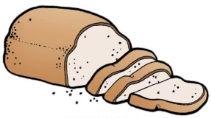 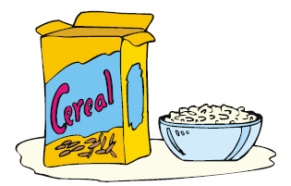 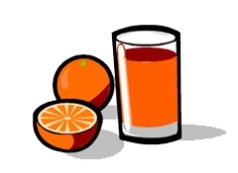  THEME : le petit déjeuner, la nourriture, les quantités   Tu as plusieurs jours pour retenir un maximum de mots /expressions et tu auras ¼ d’heure le jour de l’évaluation pour écrire un maximum de vocabulaire. Tu réciteras ceux que tu veux mais devras les écrire sans faute en anglais et donner leur traduction en français.COUNTDOWN TO THE CHALLENGE 	: 7 days      6 days     5 days     4 days     3 days     2 days   1 day EASY WORDS   > 0.5 point EASY WORDS   > 0.5 point NOT SO EASY WORDS  > 0.75 pointNOT SO EASY WORDS  > 0.75 pointLe petit déjeuner  Breakfast Un verre de …A glass of …Le déjeuner Lunch Une tasse de …A cup of …ThéTeaUn bol de …A bowl of …CafécoffeeUne bouteille de ..A bottle of …Chocolat chaud Hot chocolate Une cuillère de … A spoon of …Jus d’orange Orange juice Une tranche de …A slice of …Jus de pomme Apple juice Voilà / Tiens / tenez ! Here you go !LaitMilk J’ai faim I’m hungry Pain breadJe « meurs » de faim I’m starving ! Pain grilléToast Oeufs sur le plat Fried eggs Une viennoiserieA pastry Oeufs brouillés Scrambled eggs Une gauffre A waffle Oeufs durs Boiled eggs Miel Honey Beurre Butter DIFFICULT WORDS / EXPRESSIONS    > 1 pointDIFFICULT WORDS / EXPRESSIONS    > 1 pointConfiture Jam Je voudrais …I’d like = I would likeSucreSugar Je vais prendre … I’ll have Sirop d’érableMaple syrup Est-ce que je peux avoir …? Can I have … ? Beurre de cacahuète Peanut butter Est-ce que je pourrais avoir ? (+ poli) Could I have ? Fromage Cheese Sers-toi ! / Servez-vous ! Help yourself !Jambon Ham Est-ce que tu voudrais … ? Would you like… ? Saucisses Sausages Qu’est-ce que tu voudrais ? WHAT would you like ? Des oeufs Eggs Le petit déj’ est prêt ! Breakfast is ready ! Du, de la, des …+ ingrédients Some …It will be ready in a minute !Çà sera prêt dans 1 minute Du, de la, des …+ ingrédients Some …Ne saute pas le petit déj’ ! Don’t skip breakfast !Je bois I drink Je mange I eat Bon appétit ! ENJOY YOUR MEAL ! 